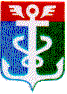 РОССИЙСКАЯ ФЕДЕРАЦИЯПРИМОРСКИЙ КРАЙКОНТРОЛЬНО-СЧЕТНАЯ ПАЛАТА
 НАХОДКИНСКОГО ГОРОДСКОГО ОКРУГА692900 Приморский край, г.Находка, Находкинский пр-т,14тел.(4236) 69-92-89, (4236) 69-21-48 E-mail: ksp@ksp-nakhodka.ruЗАКЛЮЧЕНИЕКонтрольно-счётной палаты Находкинского городского округа к проекту решения Думы Находкинского городского округа «О внесении изменений в решение Думы НГО от 21.12.2022 № 48-НПА «О бюджете Находкинского городского округа на 2023 год и плановый период 2024 и 2025 годов» от 25 мая 2023 годаI. Общие положения.Заключение Контрольно-счётной палаты Находкинского городского округа (далее КСП НГО) на проект решения Думы Находкинского городского округа «О внесении изменений в решение Думы НГО от 21.12.2022 № 48-НПА «О бюджете Находкинского городского округа  на 2023 год и плановый период 2024 и 2025 годов» (далее – проект решения) подготовлено в соответствии с Бюджетным кодексом Российской Федерации (далее – Бюджетный кодекс, БК РФ), Уставом Находкинского городского округа, решением Думы НГО от 09.08.2017 № 1217-НПА «О бюджетном  процессе в Находкинском городском округе» (далее – Решение о бюджетном процессе), решением Думы НГО от 30.10.2013 № 264-НПА «О Контрольно-счетной палате Находкинского городского округа» и иными нормативными правовыми актами. Представленный на экспертизу проект решения подготовлен финансовым управлением администрации Находкинского городского округа и внесён в Контрольно-счётную палату Находкинского городского округа и. о. главы Находкинского городского округа Г. В. Краснощековым 23.05.2023г. (распоряжение главы НГО от 23.05.2023 № 232-р, сопроводительное письмо от 23.05.2023 исх. № 1-31-2614). Согласно п.1 ст.25 Решения о бюджетном процессе в Находкинском городском округе, одновременно с проектом решения Думы Находкинского городского округа о внесении изменений в решение о бюджете Находкинского городского округа на текущий финансовый год и плановый период предоставляются следующие документы и материалы:1) сведения об исполнении бюджета Находкинского городского округа за истекший отчетный период текущего финансового года;2) оценка ожидаемого исполнения бюджета Находкинского городского округа в текущем финансовом году;3) пояснительная записка с обоснованием предлагаемых изменений.Документы, представленные одновременно с проектом решения об изменении местного бюджета, соответствуют перечню форм, утвержденных решением о бюджетном процессе. Из пояснительной записки, представленной на экспертизу, следует, что проект решения «О внесении изменений в решение Думы НГО от 21.12.2022 № 48-НПА «О бюджете Находкинского городского округа на 2023 год и плановый период 2024 и 2025 годов» разработан в связи с необходимостью: - внесения изменений в бюджет Находкинского городского округа на 2023 год и плановый период 2024 и 2025 годов по доходам и расходам в части изменения бюджетных назначений за счёт средств бюджета вышестоящего уровня;- перераспределения собственных средств с учётом реально сложившейся ситуации по исполнению бюджета текущего года;- внесения изменений в программу муниципальных внутренних заимствований Находкинского городского округа на 2023 год и плановый период 2024 и 2025 годов.Изменения, внесённые в плановые показатели местного бюджета на 2023, 2024 и 2025 годы, предложенные к утверждению, представлены в таблице 1: Таблица 1                                                                                                                                       тыс. рублей                               В соответствии с представленным проектом решения «О внесении изменений в бюджет Находкинского городского округа на 2023 год и плановый период 2024 и 2025 годов», доходы 2023 года снижаются на 4 092,49 тыс. рублей и составят        5 721 601,63 тыс. рублей, расходы 2023 года уменьшаются на 69 562,47 тыс. рублей и составят 5 896 424,28 тыс. рублей. Дефицит бюджета уменьшается на 65 469,98 тыс. рублей и составит 174 822,65 тыс. рублей.Доходы и расходы планового периода также уменьшаются:в 2024 году – на 296 836,38 тыс. рублей, в 2025 году – на 247 831,52 тыс. рублей. Дефицит в плановом периоде не изменится.II. Доходы бюджета Находкинского городского округа.Предлагаемые к рассмотрению изменения по доходам бюджета Находкинского городского округа на 2023 год представлены в таблице 2: Таблица 2                                                                                                                                       тыс. рублей                               Изменения на 2023 год по группам доходов представлены в таблице 3: Таблица 3                                                                  тыс. рублейДоходы бюджета Находкинского городского округа 2023 года снижаются по безвозмездным поступлениям на сумму 4 092,49 тыс. рублей, в том числе за счет:Увеличения бюджетных ассигнований по безвозмездным поступлениям на сумму 135 829,55 тыс. рублей, в том числе за счет:1.1. дотаций на поддержку мер по обеспечению сбалансированности местных бюджетов на сумму 80 469,98 тыс. рублей;1.2. субсидий на сумму 11 379,70 тыс. рублей:- на техническое оснащение муниципальных музеев - 4,88 тыс. рублей,- на закупку и монтаж оборудования для создания «умных» спортивных площадок – 500,82 тыс. рублей,- из Резервного фонда Правительства ПК по ликвидации ЧС природного и техногенного характера – 10 874,00 тыс. рублей;1.3. субвенций на реализацию дошкольного, общего и дополнительного образования на сумму 43 979,87 тыс. рублей;Уменьшения субсидий на сумму 139 922,04 тыс. рублей:- на мероприятия по созданию и развитию системы газоснабжения муниципальных образований ПК – 135 572,70 тыс. рублей,- на мероприятия по обеспечению жильем молодых семей – 387,08 тыс. рублей,- на мероприятия по модернизации школьных систем образования – 3 962,26 тыс. рублей.Внесенным проектом снижаются доходы и расходы планового периода, в том числе:на 2024 год – на сумму 296 836,38 тыс. рублей за счет:- увеличения субвенций на реализацию дошкольного, общего и дополнительного образования на сумму 46 954,77 тыс. рублей;- уменьшения субсидий на мероприятия по созданию и развитию системы газоснабжения муниципальных образований ПК – 343 728,00 тыс. рублей,- уменьшения субсидий на техническое оснащение муниципальных музеев - 63,15 тыс. рублей.на 2025 год – на сумму 247 831,52 тыс. рублей за счет:- увеличения субвенций на реализацию дошкольного, общего и дополнительного образования на сумму 49 768,48 тыс. рублей;- уменьшения субсидий на мероприятия по созданию и развитию системы газоснабжения муниципальных образований ПК – 297 600,00 тыс. рублей.III. Формирование дорожного фондаВ соответствии с требованиями п.5 ст.179.4 БК РФ в Находкинском городском округе создан муниципальный дорожный фонд (далее – дорожный фонд). Формирование и использование бюджетных ассигнований дорожного фонда регулируется решением Думы Находкинского городского округа от 02.10.2013 № 221-НПА «О муниципальном дорожном фонде Находкинского городского округа». Первоначально решением Думы НГО от 21.12.2022 № 48-НПА «О бюджете Находкинского городского округа на 2023 год и плановый период 2024 и 2025 годов» объем дорожного фонда на 2023 год определен в размере 225 804,86 тыс. рублей.Решениями Думы НГО от 25.01.2023 № 65-НПА и от 29.03.2023 от 76-НПА увеличился на 57 500,52 тыс. рублей и составил 283 305,38 тыс. рублей. Данными изменениями (таблица 4) объем дорожного фонда уменьшается на сумму 7 844,95 тыс. рублей и составит 275 460,43 тыс. рублей (приложение 3 к решению Думы НГО).Таблица 4                                                                                                                                       тыс. рублей                               IV. Расходы местного бюджета.Внесенным проектом предусмотрены расходы 2023 года в объёме запланированных доходов и дефицита бюджета в размере 5 896 424,28 тыс. рублей с уменьшением по отношению к расходам по решению Думы НГО от 29.03.2023         № 76-НПА на сумму 69 562,47 тыс. рублей за счёт безвозмездных поступлений из вышестоящего бюджета.В проекте решения Думы Находкинского городского округа «О внесении изменений в решение Думы НГО от 21.12.2022 № 48-НПА «О бюджете Находкинского городского округа на 2023 год и плановый период 2024 и 2025 годов» предложено внести изменения в расходы 2023-2025 годов по разделам, подразделам, целевым статьям и подгруппам видов расходов (приложение 4), по ведомственной структуре расходов бюджета Находкинского городского округа (приложение 5), по муниципальным программам и непрограммным направлениям деятельности (приложение 6).Изменения плановых показателей расходов 2023 года по разделам, подразделам представлены в таблице 5:                                                                                                                                                                                  Таблица 5                                                                      тыс. рублейИзменения коснулись деcяти разделов из одиннадцати. Изменения расходов бюджета по ведомственной структуре на 2023 в разрезе главных распорядителей бюджетных средств представлены в таблице 6.Таблица 6тыс. рублей                                                                                                                                    Бюджет Находкинского городского округа по расходам в 2023 году, согласно решения Думы НГО от 29.03.2023 № 76-НПА, на 81,85% (4 883 379,00 тыс. рублей) сформирован в структуре муниципальных программ. Изменения бюджетных ассигнований из бюджета Находкинского городского округа на 2023 год по муниципальным программам и непрограммным направлениям деятельности представлены в таблице 7.  Таблица 7тыс. рублейИзменения коснулись одиннадцати муниципальных программ из двадцати одной. Данными изменениями расходы на финансирование муниципальных программ в 2023 году увеличены на 68 100,35 тыс. рублей в сравнении с решением Думы НГО от 29.03.2023 № 76-НПА, и составляют 4 951 479,35 тыс. рублей или 83,97% всех расходов.Расходы по непрограммным мероприятиям составляют 944 944,93 тыс. рублей или 16,03% всех расходов.V.Дефицит бюджета.Дефицит бюджета Находкинского городского округа на 2023 год решением Думы НГО от 29.03.2023 № 76-НПА утвержден в размере 240 292,63 тыс. рублей. Данным проектом вносятся изменения в приложение 1 «Источники внутреннего финансирования дефицита бюджета НГО на 2023 год и плановый период 2024-2025 годов» и приложение 7 «Программа муниципальных внутренних заимствований НГО» (таблица 8) по привлечению и погашению бюджетных кредитов от других бюджетов бюджетной системы РФ.Таблица 8тыс. рублейСогласно предложенных изменений, дефицит бюджета НГО на 2023 год снижается на 65 469,98 тыс. рублей и составит 174 822,65 тыс. рублей или 10,04% от собственных средств бюджета без учёта средств по дополнительному нормативу отчислений по НДФЛ.Доля дефицита бюджета без учета остатков средств на счетах составляет 4,51%, что соответствует требованиям ст. 92.1 Бюджетного Кодекса РФ.Выводы.1. Проект решения Думы Находкинского городского округа «О внесении изменений в решение Думы НГО от 21.12.2022 № 48-НПА «О бюджете Находкинского городского округа на 2023 год и плановый период 2024 и 2025 годов» внесён и. о. главы Находкинского городского округа Г. В. Краснощековым в Контрольно-счётную палату Находкинского городского округа 23.05.2023г. (вх. от 23.05.2023 №05.2023/104). 2. Документы, представленные одновременно с проектом решения об изменении бюджета НГО, соответствуют перечню форм, утвержденных частью 1 ст.25 Решения о бюджетном процессе в НГО от 09.08.2017 № 1217-НПА. 3. Уточнённые доходы местного бюджета на 2023 год составят 5 721 601,63 тыс. рублей с уменьшением на 4 092,48 тыс. рублей; - уточнённые расходы составят 5 896 424,28 тыс. рублей с уменьшением на 69 562,46 тыс. рублей; - размер дефицита бюджета снижается на 65 469,98 тыс. рублей и составит 174 822,65 тыс. рублей или 4,51% от собственных средств бюджета без учёта средств по дополнительному нормативу отчислений по НДФЛ и без учёта средств, принимаемых к исполнению за счет уменьшения остатков средств на счетах, что не противоречит ст. 92.1 БК РФ. 4. Объем дорожного фонда на 2023 год уменьшается на 7 844,95 тыс. рублей и составит 275 460,43 тыс. рублей.5. Расходы на финансирование муниципальных программ на 2023 год увеличены на 68 100,35 тыс. рублей и составляют 83,97% всех расходов (4 951 479,35 тыс. рублей).Заключение.В ходе проверки документов, представленных одновременно с проектом решения Думы Находкинского городского округа «О внесении изменений в решение Думы НГО от 21.12.2022 № 48-НПА «О бюджете Находкинского городского округа на 2023 год и плановый период 2024 и 2025 годов», нарушений действующего бюджетного законодательства не выявлено.Предложение.С учётом вышеизложенного, Контрольно-счётная палата Находкинского городского округа предлагает Думе Находкинского городского округа при рассмотрении проекта решения Думы Находкинского городского округа «О внесении изменений в решение Думы НГО от 21.12.2022 № 48-НПА «О бюджете Находкинского городского округа на 2023 год и плановый период 2024 и 2025 годов» учесть данное заключение.Председатель Контрольно-счётной палаты  Находкинского городского округа                                                           Д.С. Малявин                Заместитель председателя КСП НГО                                                   И.В. Карабанова                ПоказателиРешение Думы от 29.03.2023№ 76-НПАПроектуточнений№ 3Отклонения( +,-)стб.3-стб.212342023 год2023 год2023 год2023 годДОХОДЫ5 725 694,125 721 601,63-4 092,49РАСХОДЫ5 965 986,755 896 424,28-69 562,47ДЕФИЦИТ-240 292,63-174 822,65+65 469,982024 год2024 год2024 год2024 годДОХОДЫ4 838 820,544 541 984,16-296 836,38РАСХОДЫ, в том числе:5 006 820,544 709 984,16-296 836,38- условно утвержденные58 080,6058 080,600,00- распределяемые 4 948 739,944 651 903,56-296 836,38ДЕФИЦИТ-168 000,00-168 000,000,002025 год2025 год2025 год2025 годДОХОДЫ4 896 171,474 648 339,95-247 831,52РАСХОДЫ, в том числе:5 070 171,474 822 339,95-247 831,52- условно утвержденные120 849,60120 849,600,00- распределяемые4 949 321,874 701 490,35-247 831,52ДЕФИЦИТ-174 000,00-174 000,000,00ПоказателиРешение Думы от 29.03.2023№ 76-НПАПроектуточнений№ 3Отклонения( +,-)стб.3-стб.212342023 год2023 год2023 год2023 годВсего доходов, в том числе5 725 694,125 721 601,63-4 092,49Собственные (налоговые и неналоговые)2 241 233,002 241 233,000,00Безвозмездные поступления3 484 461,123 480 368,63-4 092,49Группы доходовРешение Думы от 29.03.2023№ 76-НПАПроектуточнений № 3Отклонения (+,-) стб.3- стб.21234Собственные доходы, в том числе:2 241 233,002 241 233,000,00-Налоговые доходы, в том числе:1 873 298,001 873 298,000,00Налоги на прибыль (налог на доходы физических лиц)1 399 582,001 399 582,000,00Акцизы по подакцизным товарам (продукции), производимым на территории РФ38 463,0038 463,000,00Налоги на совокупный доход: -ЕНВД-УСН-патенты-ЕСХН104 729,000,0021 606,0072 552,0010 571,00104 729,000,0021 606,0072 552,0010 571,000,000,000,000,00Налоги на имущество:- налог на имущество ФЛ-земельный налог303 774,0063 000,00240 774,00303 774,0063 000,00240 774,000,000,000,00Государственная пошлина26 750,0026 750,000,00-Неналоговые доходы, в том числе:367 935,00367 935,000,00Доходы от использования имущества, находящегося в государственной и муниципальной собственности223 430,00223 430,000,00Платежи при пользовании природными ресурсами12 200,0012 200,000,00Доходы от оказания платных услуг и компенсации затрат государства6 769,006 769,000,00Доходы от продажи материальных и нематериальных активов 87 658,0087 658,000,00Штрафные санкции, возмещение ущерба8 000,008 000,000,00Прочие неналоговые доходы29 878,0029 878,000,00Безвозмездные поступления3 484 461,123 480 368,63-4 092,49-Безвозмездные поступления от других бюджетов бюджетной системы РФ, в том числе:3 484 461,123 480 368,63-4 092,49Дотации от других бюджетов бюджетной системы РФ120 490,00200 959,98+80 469,98Субсидии от других бюджетов бюджетной системы РФ624 388,02495 845,68-128 542,34Субвенции от других бюджетов бюджетной системы РФ1 879 485,201 923 465,07+43 979,87Иные межбюджетные трансферты860 097,90860 097,900,00-Прочие безвозмездные поступления в бюджеты городских округов0,000,000,00Всего доходов 5 725 694,125 721 601,63-4 092,49№ п/пНаименованиеРешение Думы от 29.03.2023№ 76-НПАПроект уточнений № 3Отклонения( +,-)стб.4-стб.3123451Неиспользованный остаток бюджетных ассигнований дорожного фонда на 01.01.2023г.20 674,6620 674,660,002Прогнозируемые поступления в бюджет НГО всего, в том числе:152 072,72144 227,77-7 844,952.1Акцизы на бензин, дизельное топливо, моторные масла, производимые на территории РФ38 463,0038 463,000,002.2Доходы от аренды земельных участков, гос.собственность на которые не разграничена, а также средства от продажи права на заключение договоров аренды указанных участков113 609,72105 764,77-7 844,952.3Доходы от выдачи специального разрешения на движение по а/дороге транспортного средства, осуществляющего перевозки опасных, тяжеловесных и (или) крупногабаритных грузов0,000,000,002.4Доходы от штрафов за нарушение правил перевозки тяжеловесных и крупногабаритных грузов0,000,000,002.5Доходы от возмещения вреда, причиняемого а/дорогам от перевозки тяжеловесных грузов0,000,000,002.6Поступления от земельного налога0,000,000,003Субсидии из Дорожного фонда ПК110 558,00110 558,000,00Дорожный фонд всего:283 305,38275 460,43-7 844,95РазделыРешение Думы от 29.03.2023№ 76-НПАПроект изменений №3Отклонения(+/-),стб.3-стб.2.12340100 Общегосударственные вопросы,в том числе:0102 «Функционирование высшего должностного лица МО» 0103 «Функционирование законодательных (представительных) органов государственной власти и представительных органов МО0104 «Функционирование местных администраций»0105 «Судебная система»0106 «Обеспечение деятельности финансовых, налоговых и таможенных органов и органов финансового (финансово-бюджетного) надзора»0111 «Резервные фонды»0113 «Другие общегосударственные вопросы» 549 150,864 071,3542 933,2089 881,4329,6550 615,1042 500,00319 120,13546 279,114 071,3542 933,2089 881,4329,6550 604,2135 267,78323 491,49-2 871,750,000,000,000,00-10,89-7 232,22+4 371,360200 Национальная оборона,в том числе:0204 «Мобилизационная подготовка экономики» 680,00680,001 195,001 195,00+515,00+515,000300 Национальная безопасность и правоохранительная деятельность, в том числе:0309 «Гражданская оборона»0310 «Защита населения и территории от чрезвычайных ситуаций природного и техногенного характера, пожарная безопасность»88 257,8845 296,6042 961,2899 131,8845 296,6053 835,28+10 874,000,00+10 874,000400 Национальная экономика,в том числе:0405 «Сельское хозяйство и рыболовство»0408 «Транспорт»0409 «Дорожное хозяйство»0412 «Другие вопросы в области национальной экономии»577 540,598 219,613,39283 305,38286 012,21570 758,378 219,613,39275 460,43287 074,94-6 782,220,000,00-7 844,95+1 062,730500 Жилищно-коммунальное хозяйство, в том числе:0501 «Жилищное хозяйство» 0502 «Коммунальное хозяйство»0503 «Благоустройство»0505 «Другие вопросы в области жилищно-коммунального хозяйства» 717 671,9020 616,29250 774,98390 931,8955 348,73605 431,7720 616,29114 108,95415 357,8055 348,73-112 240,130,00-136 666,03+24 425,910,000700 Образование, в том числе:0701 «Дошкольное образование»0702 «Общее образование»0703 «Дополнительное образование детей»0705 «Профессиональная подготовка, переподготовка и повышение квалификации»0707 «Молодежная политика и оздоровление детей»0709 «Другие вопросы в области образования»2 864 631,08993 434,331 554 915,21247 181,23436,001 222,2067 442,112 904 602,96989 742,931 598 313,83247 485,00396,891 387,2067 277,11+39 971,88-3 691,40+43 398,62+303,77-39,11+165,00-165,000800 Культура, кинематография и средства массовой информации,в том числе:0801 «Культура»0804 «Другие вопросы в области культуры, кинематографии, средств массовой информации»400 477,56360 188,5640 289,00400 394,45359 063,4541 331,00-83,11-1 125,11+1 042,001000 Социальная политика,в том числе:1001 «Пенсионное обеспечение»1003 «Социальное обеспечение населения»1004 «Охрана семьи и детства»1006 «Другие вопросы в области социальной политики»218 484,4521 294,0022 694,78172 695,681 800,00219 097,3821 294,0023 694,78172 308,601 800,00+612,930,00+1 000,00-387,080,001100 Физическая культура и спорт,в том числе:1101 «Физическая культура»1102 «Массовый спорт»1103 «Спорт высших достижений»1105 «Другие вопросы в области физической культуры и спорта»528 977,2614 761,78504 863,34134,989 217,16529 268,1914 761,78505 154,27134,989 217,16+290,930,00290,930,000,001200 Средства массовой информации1202 «Периодическая печать и издательства»7 815,167 815,167 965,167 965,16+150,00+150,001300 Обслуживание внутреннего государственного и муниципального долга, в том числе:1301 «Процентные платежи по муниципальному долгу»12 300,0012 300,0012 300,0012 300,000,000,00Всего расходов5 965 986,755 896 424,28-69 562,47ГРБСКод ГРБСРешение Думы от 29.03.2023№ 76-НПАПроект изменений №3Отклонения(+/-),стб.3-стб.2.12456Администрация НГО8512 337 304,892 221 389,71-115 915,18Дума НГО85345 406,2045 406,200,00МКУ «КСП НГО»85418 507,0018 507,000,00Управление опеки и попечительства администрации НГО85665 100,7665 100,760,00МКУ «ЦБ МУК» (культура)857551 345,96551 350,84+4,88МКУ «ЦЭПиФ МОУ» (образование)8742 711 303,512 757 038,34+45 734,83МКУ «ЦОДУ Сферы ФК и С» (спорт)875140 787,64140 787,640,00МКУ «ДАГиЗ»87751 620,7052 233,70+613,00ФУ администрации НГО99244 610,1044 610,100,00Всего5 965 986,755 896 424,28-69 562,47№ п/пНаименованиеЦелевая статьяРешение Думы от 29.03.2023№ 76-НПАПроект изменений №3Отклонения(+/-),стб.5-стб.41234561«Информатизация администрации НГО» на 2018-2023 годы010000004 350,934 997,88+646,951.1Комплексы процессных мероприятий019000004 350,934 997,88+646,952«Развитие культуры в НГО» на 2019-2023 годы02000000549 245,96549 250,84+4,882.1«Региональные проекты, входящие в состав национальных проектов» 02700000118 317,50118 415,31+97,812.2Комплексы процессных мероприятий02900000430 928,46430 835,53-92,933«Поддержка социально-ориентированных некоммерческих организаций НГО» на 2018-2020 годы и на период до 2025 года030000001 800,001 800,000,003.1Комплексы процессных мероприятий039000001 800,001 800,000,004«Развитие образования в НГО на 2020-2024 годы»050000002 580 912,332 763 072,61+182 160,284.1комплекс процессных мероприятий «Развитие системы дошкольного образования»05100000955 707,81953 088,36-2 619,454.2комплекс процессных мероприятий «Развитие системы общего образования»052000001 356 779,011 402 042,39+45 263,384.3комплекс процессных мероприятий «Развитие системы дополнительного образования»0530000088 939,6089 299,28+359,684.4комплекс процессных мероприятий «Развитие и поддержка педагогических кадров в НГО»05400000300,00300,000,004.5комплекс процессных мероприятий «Комплексные меры по реализации молодежной политики на территории НГО»055000001 942,201 942,200,004.6«Региональные проекты, входящие в состав национальных проектов» 0570000023 197,8223 197,820,004.7«Региональные проекты, не входящие в состав национальных проектов» 0580000033 905,9030 825,29-3 080,614.8Комплексы процессных мероприятий05900000120 139,99262 377,27+142 237,285«Осуществление дорожной деятельности в отношении авто дорог общего пользования местного значения НГО» на 2018-2023 годы06000000247 860,68247 860,680,005.1«Региональные проекты, не входящие в состав национальных проектов» 06800000127 078,22127 078,220,005.2Комплексы процессных мероприятий06900000120 782,46120 782,460,006«Обеспечение доступным жильем жителей НГО на 2015-2017 годы и на период до 2025 года»0700000052 177,9152 330,83+152,926.1Комплексы процессных мероприятий0790000052 177,9152 330,83+152,927«Развитие жилищно-коммунального хозяйства и создание комфортной городской среды на территории НГО» на 2021-2025 гг.08000000107 830,06130 135,01+22 304,957.1Комплексы процессных мероприятий08900000107 830,06130 135,01+22 304,958«Защита населения и территории НГО от чрезвычайных ситуаций на 2021-2023 годы»0900000073 317,8873 317,880,008.1Комплексы процессных мероприятий0990000073 317,8873 317,880,009«Развитие физической культуры, школьного спорта и массового спорта в НГО» на 2021-2025 годы10000000522 977,26523 268,19+290,939.1«Региональные проекты, входящие в состав национальных проектов» 10700000134,98134,980,009.2«Региональные проекты, не входящие в состав национальных проектов»108000000,00516,33+516,339.3Комплексы процессных мероприятий10900000522 842,28522 616,88-225,4010«Развитие туризма в НГО на 2018-2020 годы и на период до 2025 года»11000000190 584,95190 584,950,0010.1Комплексы процессных мероприятий11900000190 584,95190 584,950,0011«Создание и развитие системы газоснабжения НГО на 2015-2017 годы и на период до 2025 года»12000000177 641,0340 975,00-136 666,0311.1Комплексы процессных мероприятий12900000177 641,0340 975,00-136 666,0312«Развитие малого и среднего предпринимательства на территории НГО» на 2021-2025 годы130000002 175,002 175,000,0012.1Комплексы процессных мероприятий139000002 175,002 175,000,0013«Развитие муниципальной службы в администрации НГО на 2023-2027 годы»160000002 006,002 016,89+10,8913.1Комплексы процессных мероприятий169000002 006,002 016,89+10,8914«Противодействие коррупции в НГО на 2023-2027 годы»19000000167,00167,000,0014.1Комплексы процессных мероприятий19900000167,00167,000,0015«Управление муниципальными финансами НГО на 2022-2026 годы»2000000044 440,1044 440,100,0015.1Комплексы процессных мероприятий2090000044 440,1044 440,100,0016«Формирование современной городской среды НГО» на 2018-2024 годы21000000274 191,83274 191,830,0016.1«Региональные проекты, входящие в состав национальных проектов» 2170000057 708,1857 720,18+12,0016.2«Региональные проекты, не входящие в состав национальных проектов» 2180000043 213,8843 213,880,0016.3Комплексы процессных мероприятий21900000173 269,77173 257,77-12,0017«Переселение граждан из аварийного жилищного фонда НГО на 2018-2025 годы»22000000700,00700,000,0017.1Комплексы процессных мероприятий22900000700,00700,000,0018«Развитие градостроительной и землеустроительной деятельности в НГО на 2021-2025 годы»240000001 690,001 077,00-613,0018.1Комплексы процессных мероприятий249000001 690,001 077,00-613,0019«Благоустройство территорий НГО на 2021-2024 годы»2500000034 333,3034 371,78+38,4819.1.Комплексы процессных мероприятий2590000034 333,3034 371,78+38,4820«Комплексное развитие сельских территорий НГО на 2021-2024 годы»260000007 332,787 101,87-230,9120.1Комплексы процессных мероприятий269000007 332,787 101,87-230,9121«Поддержка общественных инициатив на территории НГО» на 2022-2026 годы 280000007 644,007 644,000,0021.1Комплексы процессных мероприятий289000007 644,007 644,000,00Всего расходов по МП4 883 379,004 951 479,35+68 100,35Непрограммные расходы1 082 607,75944 944,93-137 662,82ИТОГО РАСХОДОВна 2023 год 5 965 986,755 896 424,28-69 562,47№ ппПеречень муниципальных внутренних заимствованийРешение Думы от 29.03.2023№ 76-НПАПроект изменений № 3Отклонения(+/-),стб.3 – 2.112341Кредиты, полученные НГО от кредитных организаций:228 000,00162 530,02-65 469,981.1- привлечение кредитов344 000,00707 766,00+363 766,001.2- погашение основной суммы долга-116 000,00-545 235,98-429 235,982Бюджетные кредиты, привлеченные в бюджет НГО от других бюджетов бюджетной системы РФ:-84 000,00-84 000,000,002.1- привлечение кредитов45 235,98145 235,98+100 000,002.2- погашение основной суммы долга-129 235,98-229 235,98-100 000,003Изменение остатков средств на счетах по учету средств бюджета96 292,6396 292,630,004Итого источников финансирования дефицита бюджета (стр.1+стр.2+стр.3)240 292,63174 822,65-65 469,98